Приложение 2к постановлениюПредседатель НациональногоБанка Казахстанаот 29 июня 2023 года № 43А-бөлік. Жүк тасымалдау1, мың Америка Құрама Штаттарының (бұдан әрі – АҚШ) долларыЧасть А. Перевозка грузов1, тысяч долларов Соединенных Штатов Америки (далее – США)________________________Ескертпе:Примечание:1 Мұнда және бұдан әрі көрсетілген қызметтер құны нақты төленген уақыты бойынша емес, олардың есептелген сәті (нақты қызмет көрсетілген күні) бойынша көрсетіледі.1 Здесь и далее стоимость оказанных услуг отражается на момент ее начисления (на дату фактического предоставления услуг), а не по времени фактической оплаты.Б-бөлік. Жолаушыларды тасымалдау, мың АҚШ долларыЧасть Б. Перевозки пассажиров, тысяч долларов СШАВ-бөлік. Бейрезиденттерге ұсынылған басқа көлік қызметтері, мың АҚШ долларыЧасть В. Другие услуги транспорта, предоставленные нерезидентам, тысяч долларов США_________________________Ескертпе:Примечание:2 Қосылсын: Сіздің кәсіпорныңыздың рейсіне басқа кәсіпорындар сатқан билеттер.2 Включить: Билеты, проданные другими предприятиями на рейсы Вашего предприятия.3 Қосылсын: Бейрезиденттік көлік операторларына қызмет көрсету.3 Включить: Обслуживание нерезидентских транспортных операторов.Г-бөлік. Бейрезиденттерден алынған көлік қызметтері, мың АҚШ долларыЧасть Г. Услуги транспорта, полученные от нерезидентов, тысяч долларов СШАЕскертпе:Примечание:Мемлекеттік статистиканың тиісті органдарына анық емес алғашқы статистикалық деректерді ұсыну және алғашқы статистикалық деректерді белгіленген мерзімде ұсынбау Әкімшілік құқық бұзушылық туралы Қазақстан Республикасы Кодексінің 497-бабында көзделген әкімшілік құқық бұзушылықтар болып табылады.Представление недостоверных и непредставление первичных статистических данных в соответствующие органы государственной статистики в установленный срок являются административными правонарушениями, предусмотренными статьей 497 Кодекса Республики Казахстан об административных правонарушениях.Приложениек форме отчета об услугах транспорта,полученных от нерезидентов(предоставленных нерезидентам)Пояснение по заполнению статистической формы ведомственного статистического наблюдения
«Отчет об услугах транспорта, полученных от нерезидентов (предоставленных нерезидентам)» (индекс 2-ПБ, периодичность квартальная)Глава 1. Общие положения1. Настоящее пояснение определяет единые требования по заполнению статистической формы ведомственного статистического наблюдения «Отчет об услугах транспорта, полученных от нерезидентов (предоставленных нерезидентам)» (индекс 2-ПБ, периодичность квартальная) (далее – статистическая форма).2. Статистическая форма разработана в соответствии с подпунктом 2-1) части первой статьи 13 Закона Республики Казахстан «О государственной статистике».3. Статистическую форму представляют предприятия, осуществляющие перевозки и транспортно-экспедиционные услуги авиационным, морским (речным), автомобильным, трубопроводным транспортом и передачу электроэнергии.4. Информация, запрашиваемая в данной статистической форме, предназначена для составления платежного баланса Республики Казахстан.5. Статистическую форму подписывает руководитель, главный бухгалтер или лица, уполномоченные на подписание отчета, и исполнитель.Глава 2. Заполнение статистической формы6. При заполнении статистической формы применяются следующие определения:1) резиденты:физические лица, проживающие в Республике Казахстан более одного года, независимо от гражданства, и граждане Республики Казахстан, временно находящиеся вне его территории менее одного года. Граждане Республики Казахстан, находящиеся за рубежом в целях государственной службы, образования и лечения, являются резидентами независимо от сроков их пребывания на территории других стран;юридические лица, находящиеся на территории Республики Казахстан, за исключением международных организаций, иностранных посольств, консульств и других дипломатических и официальных представительств;казахстанские посольства, консульства и другие дипломатические и официальные представительства, находящиеся за пределами Республики Казахстан;находящиеся на территории Республики Казахстан филиалы и представительства юридических лиц, указанных в абзаце третьем настоящего подпункта и абзаце третьем подпункта 2) настоящего пункта;2) нерезиденты:физические лица, проживающие за границей более одного года, независимо от гражданства, и иностранные граждане, находящиеся на территории Республики Казахстан менее одного года. Граждане иностранных государств, находящиеся в целях государственной службы, образования и лечения, являются нерезидентами независимо от сроков их пребывания на территории республики;юридические лица, находящиеся на территории других государств, за исключением посольств, консульств и других дипломатических и официальных представительств Республики Казахстан;находящиеся на территории Республики Казахстан международные организации, иностранные посольства, консульства и другие иностранные дипломатические и официальные представительства;находящиеся на территории других государств филиалы и представительства юридических лиц, указанных в абзаце третьем подпункта 1) и абзаце третьем настоящего подпункта.7. Стоимость оказанных услуг отражается на момент ее начисления (на дату фактического предоставления услуг), а не по времени фактической оплаты.В части А по строкам 12 и 22 в наименовании стран-партнеров отражается наименование страны, из которой (в которую) перевезен груз.В части Б по строке 70 отражается стоимость проданных билетов в Республике Казахстан на рейсы самого предприятия; по строке 80 – стоимость проданных билетов на рейсы предприятия в представительствах за рубежом. По строкам 70 и 80 отражается стоимость проданных билетов с учетом стоимости провоза избыточного багажа (сверх установленной нормы провоза) и другого принадлежащего пассажиру имущества. При заполнении строки 80 в части Б, в обязательном порядке заполняется строка 220 в части Г.8. Все операции отражаются в тысячах долларов Соединенных Штатов Америки (далее – США). Операции в иных иностранных валютах переводятся сначала в тенге, а затем в доллары США. Для конвертации используются рыночные курсы обмена валют, применяемые в целях формирования финансовой отчетности в соответствии с законодательством Республики Казахстан. При этом для конвертации операций используются соответствующие курсы на дату совершения операций. Суммы, выраженные в тенге, переводятся также в доллары США на дату совершения операций.9. Все операции отражаются в разбивке по всем странам-партнерам. Наименования стран-партнеров указываются со второй графы формы и далее. Если количество стран-партнеров респондента превышает имеющееся в форме количество граф, добавляются недостающие графы.Показатели, отражаемые в строках «прочие услуги» (часть В, часть Г), не включают показатели, предусмотренные в статистической форме «Отчет о международных операциях с нерезидентами» (индекс 10-ПБ, периодичность квартальная).10. Статическая форма представляется на бумажном носителе либо электронным способом посредством автоматизированной информационной подсистемы «Веб-портал НБ РК» с соблюдением процедур подтверждения электронной цифровой подписью. При представлении разными способами датой представления считается ранняя из дат.Корректировки (исправления, дополнения) в статистическую форму вносятся в течение 6 (шести) месяцев после завершения отчетного периода.Глава 3. Арифметико-логический контроль11. Арифметико-логический контроль:1) часть А. Перевозка грузов:строка 10 = сумме строк 11 и 12 для каждой графы;строка 20 = сумме строк 21 и 22 для каждой графы;2) часть В. Другие услуги транспорта, предоставленные нерезидентам:строка 130 = сумме строк 130/1+….+130/n для каждой графы;3) часть Г. Услуги транспорта, полученные от нерезидентов:строка 240 = сумме строк 240/1+….+240/n для каждой графы;4) если в части Б строка 80 ≠ 0, то в части Г строка 220 ≠ 0.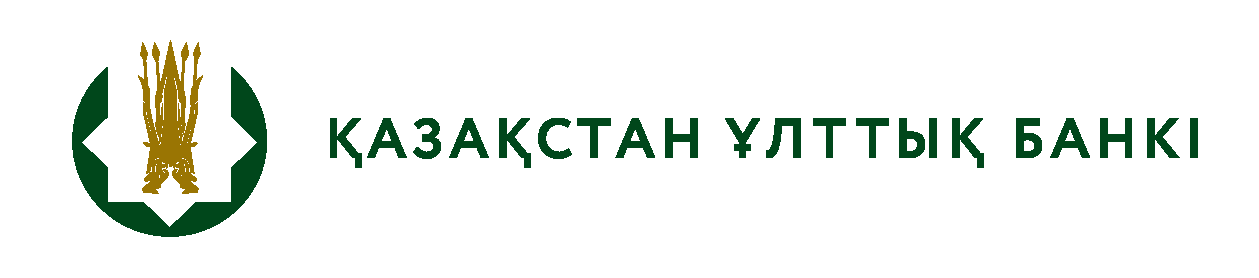 Ақпаратты алушы органдар құпиялылығына кепілдік бередіКонфиденциальность гарантируется органами получателями информацииАқпаратты алушы органдар құпиялылығына кепілдік бередіКонфиденциальность гарантируется органами получателями информацииАқпаратты алушы органдар құпиялылығына кепілдік бередіКонфиденциальность гарантируется органами получателями информацииАқпаратты алушы органдар құпиялылығына кепілдік бередіКонфиденциальность гарантируется органами получателями информацииВедомстволық статистикалық байқаудың статистикалық нысаныСтатистическая форма ведомственного статистического наблюденияВедомстволық статистикалық байқаудың статистикалық нысаныСтатистическая форма ведомственного статистического наблюденияВедомстволық статистикалық байқаудың статистикалық нысаныСтатистическая форма ведомственного статистического наблюденияВедомстволық статистикалық байқаудың статистикалық нысаныСтатистическая форма ведомственного статистического наблюденияҚазақстан Республикасы Ұлттық Банкінің аумақтық филиалына респонденттің орналасқан жері бойынша ұсыныладыПредставляется территориальному филиалу Национального Банка Республики Казахстан по месту нахождения респондентаҚазақстан Республикасы Ұлттық Банкінің аумақтық филиалына респонденттің орналасқан жері бойынша ұсыныладыПредставляется территориальному филиалу Национального Банка Республики Казахстан по месту нахождения респондентаҚазақстан Республикасы Ұлттық Банкінің аумақтық филиалына респонденттің орналасқан жері бойынша ұсыныладыПредставляется территориальному филиалу Национального Банка Республики Казахстан по месту нахождения респондентаҚазақстан Республикасы Ұлттық Банкінің аумақтық филиалына респонденттің орналасқан жері бойынша ұсыныладыПредставляется территориальному филиалу Национального Банка Республики Казахстан по месту нахождения респондентаБейрезиденттерден алынған (бейрезиденттерге ұсынылған) көлік қызметтері туралы есепБейрезиденттерден алынған (бейрезиденттерге ұсынылған) көлік қызметтері туралы есепБейрезиденттерден алынған (бейрезиденттерге ұсынылған) көлік қызметтері туралы есепБейрезиденттерден алынған (бейрезиденттерге ұсынылған) көлік қызметтері туралы есепБейрезиденттерден алынған (бейрезиденттерге ұсынылған) көлік қызметтері туралы есепБейрезиденттерден алынған (бейрезиденттерге ұсынылған) көлік қызметтері туралы есепБейрезиденттерден алынған (бейрезиденттерге ұсынылған) көлік қызметтері туралы есепБейрезиденттерден алынған (бейрезиденттерге ұсынылған) көлік қызметтері туралы есепБейрезиденттерден алынған (бейрезиденттерге ұсынылған) көлік қызметтері туралы есепОтчет об услугах транспорта, полученных от нерезидентов (предоставленных нерезидентам)Отчет об услугах транспорта, полученных от нерезидентов (предоставленных нерезидентам)Отчет об услугах транспорта, полученных от нерезидентов (предоставленных нерезидентам)Отчет об услугах транспорта, полученных от нерезидентов (предоставленных нерезидентам)Отчет об услугах транспорта, полученных от нерезидентов (предоставленных нерезидентам)Отчет об услугах транспорта, полученных от нерезидентов (предоставленных нерезидентам)Отчет об услугах транспорта, полученных от нерезидентов (предоставленных нерезидентам)Отчет об услугах транспорта, полученных от нерезидентов (предоставленных нерезидентам)Отчет об услугах транспорта, полученных от нерезидентов (предоставленных нерезидентам)ИндексіИндекс2-ТБ2-ПБ2-ТБ2-ПБтоқсандықквартальнаяесепті кезеңотчетный период£тоқсанкварталжылгодТасымалдау және көлік-экспедициялық қызметтерін авиациялық, теңіз (өзен), автомобиль, құбыр арқылы жүргізу және электроэнергияны тасымалдау кәсіпорындары ұсынадыПредставляют предприятия, осуществляющие перевозки и транспортно-экспедиционные услуги авиационным, морским (речным), автомобильным, трубопроводным транспортом и передачу электроэнергииТасымалдау және көлік-экспедициялық қызметтерін авиациялық, теңіз (өзен), автомобиль, құбыр арқылы жүргізу және электроэнергияны тасымалдау кәсіпорындары ұсынадыПредставляют предприятия, осуществляющие перевозки и транспортно-экспедиционные услуги авиационным, морским (речным), автомобильным, трубопроводным транспортом и передачу электроэнергииТасымалдау және көлік-экспедициялық қызметтерін авиациялық, теңіз (өзен), автомобиль, құбыр арқылы жүргізу және электроэнергияны тасымалдау кәсіпорындары ұсынадыПредставляют предприятия, осуществляющие перевозки и транспортно-экспедиционные услуги авиационным, морским (речным), автомобильным, трубопроводным транспортом и передачу электроэнергииТасымалдау және көлік-экспедициялық қызметтерін авиациялық, теңіз (өзен), автомобиль, құбыр арқылы жүргізу және электроэнергияны тасымалдау кәсіпорындары ұсынадыПредставляют предприятия, осуществляющие перевозки и транспортно-экспедиционные услуги авиационным, морским (речным), автомобильным, трубопроводным транспортом и передачу электроэнергииТасымалдау және көлік-экспедициялық қызметтерін авиациялық, теңіз (өзен), автомобиль, құбыр арқылы жүргізу және электроэнергияны тасымалдау кәсіпорындары ұсынадыПредставляют предприятия, осуществляющие перевозки и транспортно-экспедиционные услуги авиационным, морским (речным), автомобильным, трубопроводным транспортом и передачу электроэнергииТасымалдау және көлік-экспедициялық қызметтерін авиациялық, теңіз (өзен), автомобиль, құбыр арқылы жүргізу және электроэнергияны тасымалдау кәсіпорындары ұсынадыПредставляют предприятия, осуществляющие перевозки и транспортно-экспедиционные услуги авиационным, морским (речным), автомобильным, трубопроводным транспортом и передачу электроэнергииТасымалдау және көлік-экспедициялық қызметтерін авиациялық, теңіз (өзен), автомобиль, құбыр арқылы жүргізу және электроэнергияны тасымалдау кәсіпорындары ұсынадыПредставляют предприятия, осуществляющие перевозки и транспортно-экспедиционные услуги авиационным, морским (речным), автомобильным, трубопроводным транспортом и передачу электроэнергииТасымалдау және көлік-экспедициялық қызметтерін авиациялық, теңіз (өзен), автомобиль, құбыр арқылы жүргізу және электроэнергияны тасымалдау кәсіпорындары ұсынадыПредставляют предприятия, осуществляющие перевозки и транспортно-экспедиционные услуги авиационным, морским (речным), автомобильным, трубопроводным транспортом и передачу электроэнергииТасымалдау және көлік-экспедициялық қызметтерін авиациялық, теңіз (өзен), автомобиль, құбыр арқылы жүргізу және электроэнергияны тасымалдау кәсіпорындары ұсынадыПредставляют предприятия, осуществляющие перевозки и транспортно-экспедиционные услуги авиационным, морским (речным), автомобильным, трубопроводным транспортом и передачу электроэнергииҰсыну мерзімі – есептік кезеңнен кейінгі бірінші айдың 30-нан кешіктірмейСрок представления – не позднее 30 числа первого месяца после отчетного периодаҰсыну мерзімі – есептік кезеңнен кейінгі бірінші айдың 30-нан кешіктірмейСрок представления – не позднее 30 числа первого месяца после отчетного периодаҰсыну мерзімі – есептік кезеңнен кейінгі бірінші айдың 30-нан кешіктірмейСрок представления – не позднее 30 числа первого месяца после отчетного периодаҰсыну мерзімі – есептік кезеңнен кейінгі бірінші айдың 30-нан кешіктірмейСрок представления – не позднее 30 числа первого месяца после отчетного периодаҰсыну мерзімі – есептік кезеңнен кейінгі бірінші айдың 30-нан кешіктірмейСрок представления – не позднее 30 числа первого месяца после отчетного периодаҰсыну мерзімі – есептік кезеңнен кейінгі бірінші айдың 30-нан кешіктірмейСрок представления – не позднее 30 числа первого месяца после отчетного периодаҰсыну мерзімі – есептік кезеңнен кейінгі бірінші айдың 30-нан кешіктірмейСрок представления – не позднее 30 числа первого месяца после отчетного периодаҰсыну мерзімі – есептік кезеңнен кейінгі бірінші айдың 30-нан кешіктірмейСрок представления – не позднее 30 числа первого месяца после отчетного периодаҰсыну мерзімі – есептік кезеңнен кейінгі бірінші айдың 30-нан кешіктірмейСрок представления – не позднее 30 числа первого месяца после отчетного периодаБСН кодыКод БИНБСН кодыКод БИН10Жол кодыКод строкиБарлығыВсегоӘріптес елдердің атауыНаименование стран-партнеровӘріптес елдердің атауыНаименование стран-партнеровӘріптес елдердің атауыНаименование стран-партнеровӘріптес елдердің атауыНаименование стран-партнеровӘріптес елдердің атауыНаименование стран-партнеровӘріптес елдердің атауыНаименование стран-партнеровӘріптес елдердің атауыНаименование стран-партнеровӘріптес елдердің атауыНаименование стран-партнеровӘріптес елдердің атауыНаименование стран-партнеров10Жол кодыКод строкиБарлығыВсегоАБ123457891011Қазақстан импортын тасымалдауПеревозки импорта Казахстана:10бейрезиденттер үшіндля нерезидентов11резиденттер үшіндля резидентов12Қазақстан экспортын тасымалдауПеревозки экспорта Казахстана:20бейрезидент үшіндля нерезидентов21резиденттер үшіндля резидентов22Бейрезиденттердің транзиттік жүктерін Қазақстан аумағы арқылы тасымалдауПеревозки транзитных грузов нерезидентов через территорию Казахстана30Бейрезиденттердің басқа тауарларын тасымалдау (мысалы, почта)Перевозки других товаров для нерезидентов (например, почты)40Бейрезиденттердің жүктерін шетелдік маршруттарда тасымалдауПеревозки грузов нерезидентов на иностранных маршрутах50Бейрезиденттердің жүктерін Қазақстанда тасымалдауПеревозки грузов в Казахстане для нерезидентов60Көрсеткіштің атауыНаименование показателяЖол кодыКод строкиБарлығыВсегоӘріптес елдердің атауыНаименование стран-партнеровӘріптес елдердің атауыНаименование стран-партнеровӘріптес елдердің атауыНаименование стран-партнеровӘріптес елдердің атауыНаименование стран-партнеровӘріптес елдердің атауыНаименование стран-партнеровӘріптес елдердің атауыНаименование стран-партнеровӘріптес елдердің атауыНаименование стран-партнеровӘріптес елдердің атауыНаименование стран-партнеровӘріптес елдердің атауыНаименование стран-партнеровКөрсеткіштің атауыНаименование показателяЖол кодыКод строкиБарлығыВсегоАБ123457891011Қазақстанда сатылған билеттер (билеттердің қайтарылуын алып тастағанда)Билеты, проданные в Казахстане (минус возврат билетов)70Басқа елдерде сатылған билеттер (билеттердің қайтарылуын алып тастағанда)Билеты, проданные в других странах (минус возврат билетов)80Шет мемлекеттердің аумағы бойынша рейстеріне басқа елдерде сатылған билеттер (билеттердің қайтарылуын алып тастағанда)Билеты, проданные в других странах на рейсы по территории иностранных государств (минус возврат билетов)90Көрсеткіштің атауыНаименование показателяЖол кодыКод строкиБарлығыВсегоӘріптес елдердің атауыНаименование стран-партнеровӘріптес елдердің атауыНаименование стран-партнеровӘріптес елдердің атауыНаименование стран-партнеровӘріптес елдердің атауыНаименование стран-партнеровӘріптес елдердің атауыНаименование стран-партнеровӘріптес елдердің атауыНаименование стран-партнеровӘріптес елдердің атауыНаименование стран-партнеровӘріптес елдердің атауыНаименование стран-партнеровӘріптес елдердің атауыНаименование стран-партнеровКөрсеткіштің атауыНаименование показателяЖол кодыКод строкиБарлығыВсегоАБ123457891011Көлік құралдарын экипажымен бірге жүк тасымалдау үшін жалдауАренда транспортных средств с экипажем для перевозки грузов100Көлік құралдарын экипажымен бірге жолаушы тасымалдау үшін жалдауАренда транспортных средств с экипажем для перевозки пассажиров110Экспедиторлық және басқа агенттік қызметтер үшін комиссиялық сыйақыКомиссионное вознаграждение за экспедиторские и другие агентские услуги120Өзге қызметтер (нақты көрсетіңіз)Прочие услуги (укажите подробно)130Көрсеткіштің атауыНаименование показателяЖол кодыКод строкиБарлығыВсегоӘріптес елдердің атауыНаименование стран-партнеровӘріптес елдердің атауыНаименование стран-партнеровӘріптес елдердің атауыНаименование стран-партнеровӘріптес елдердің атауыНаименование стран-партнеровӘріптес елдердің атауыНаименование стран-партнеровӘріптес елдердің атауыНаименование стран-партнеровӘріптес елдердің атауыНаименование стран-партнеровӘріптес елдердің атауыНаименование стран-партнеровӘріптес елдердің атауыНаименование стран-партнеровКөрсеткіштің атауыНаименование показателяЖол кодыКод строкиБарлығыВсегоАБ123457891011Қазақстандық тауарларды шет мемлекеттердің аумағы бойынша транзиттік тасымалдауТранзитные перевозки казахстанских товаров по территории иностранных государств140Көлік құралдарын экипажымен бірге жолаушы тасымалдау үшін жалдауАренда транспортных средств с экипажем для перевозки грузов150Көлік құралдарын экипажымен бірге жолаушы тасымалдау үшін жалдауАренда транспортных средств с экипажем для перевозки пассажиров160Кемелерді жағалауға қою, ұшақтар және автокөлік құралдарының тұрағыПостановка судов к причалу, стоянка самолетов и автотранспортных средств170Тиеу (түсіру)Погрузка (разгрузка)180Жанар май құюЗаправка топливом190Азық-түлікпен қамтамасыз етуСнабжение продовольствием200Навигациялық және ұқсас алымдарНавигационные и аналогичные сборы210Билеттерді сату үшін агенттерге комиссиялық сыйақыКомиссионное вознаграждение агентам за продажу билетов220Басқа агенттік қызметтер үшін комиссиялық сыйақы (экспедиторлықты қоса)Комиссионное вознаграждение за другие агентские услуги (включая экспедиторские) 230Өзге қызметтер (нақты көрсетіңіз)Прочие услуги (укажите подробно) 240Көлік түріВид транспорта__________________________________АтауыНаименование__________________________________________________________________________________Телефоны (респонденттің)Телефон респондента) ___________________________                                                    стационарлық                                                     стационарныйМекенжайы (респонденттің)Адрес (респондента)_____________________________________________________________________________________________________________________                                            ұялы                                        мобильныйАлғашқы статистикалық деректерді таратуға келісемізСогласны на распространение первичных статистических данных£Алғашқы статистикалық деректерді таратуға келіспеймізНе согласны на распространение первичных статистических данных£Электрондық почта мекенжайы (респонденттің)Адрес электронной почты (респондента) ________________________ОрындаушыИсполнитель ________________________________________________                          тегі, аты және әкесінің аты (бар болған жағдайда)                                 фамилия, имя и отчество (при его наличии)Бас бухгалтер немесе есепке қол қоюға уәкілетті адамГлавный бухгалтер или лицо, уполномоченное на подписание отчета___________________________________________________________                         тегі, аты және әкесінің аты (бар болған жағдайда)                                 фамилия, имя и отчество (при его наличии)Басшы немесе оның есепке қол қоюға уәкілетті адамРуководитель или лицо, уполномоченное на подписание отчета___________________________________________________________                        тегі, аты және әкесінің аты (бар болған жағдайда)                                  фамилия, имя и отчество (при его наличии)Электрондық почта мекенжайы (респонденттің)Адрес электронной почты (респондента) ________________________ОрындаушыИсполнитель ________________________________________________                          тегі, аты және әкесінің аты (бар болған жағдайда)                                 фамилия, имя и отчество (при его наличии)Бас бухгалтер немесе есепке қол қоюға уәкілетті адамГлавный бухгалтер или лицо, уполномоченное на подписание отчета___________________________________________________________                         тегі, аты және әкесінің аты (бар болған жағдайда)                                 фамилия, имя и отчество (при его наличии)Басшы немесе оның есепке қол қоюға уәкілетті адамРуководитель или лицо, уполномоченное на подписание отчета___________________________________________________________                        тегі, аты және әкесінің аты (бар болған жағдайда)                                  фамилия, имя и отчество (при его наличии)_______________________________қолы, телефоны (орындаушының)подпись, телефон (исполнителя)_______________________________                        қолы                        подпись _______________________________                        қолы                        подпись